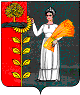                                                      ПОСТАНОВЛЕНИЕАДМИНИСТРАЦИИ СЕЛЬСКОГО ПОСЕЛЕНИЯ ПЕТРОВСКИЙ СЕЛЬСОВЕТ ДОБРИНСКОГО МУНИЦИПАЛЬНОГО РАЙОНА ЛИПЕЦКОЙ ОБЛАСТИ  РОССИЙСКАЯ ФЕДЕРАЦИЯ            21.01.2022г.                   п.свх.Петровский                         № 7Об отмене Постановления администрации  сельского поселения Петровский  сельсовет  Добринского  муниципального района                            Липецкой области от 16.05.2019г.  №20   В связи протестом прокуратуры Добринского района Липецкой области                           №82-2022 от 10.01.2022 года  и  с приведением в соответствие действующему законодательству Российской Федерации нормативно-правовых актов  Петровского сельсовета Добринского  муниципального района Липецкой областиПОСТАНОВЛЯЕТ:1.Признать утратившим силу постановление главы администрации сельского поселения Петровский сельсовет №20 от 16.05.2019г. «Об определении специально отведенных мест для проведения встреч депутатов с избирателями, перечня помещений для данных целей и порядка их предоставления».    2.Настоящее постановление вступает в силу со дня его официального обнародования.3.Контроль за  исполнением настоящего постановления оставляю за собой.Глава администрации сельского поселения  Петровский сельсовет                                 Н.В.Лычкин